Инструкция по импорту данных из Excel файла.Скачайте файл import.xls со страницы входа в ИАС «БАРС-Мониторинг. Здравоохранение». Данный файл представляет собой шаблон для загрузки в форму БАРС, через функцию «Обработки» -> «Импорт данных из Excel». Копируйте данный файл по количеству месяцев, необходимых для загрузки, и называйте их соответственно месяцу заполнения (никаких ограничений нет, название файла – только для вас, что бы не было путаницы), например, «ЯнварьМинтруд», ФевральМинтруд и т.д. Сразу после открытия нового отчетного периода 25.10.2019 «Отчеты на 1 ноября 2019» будет открыта форма «МинТруд_Январь» в этом же ОП. В ней будет предусмотрена загрузка отдельной обработкой «Загрузка данных из форы Оплата_труда_Сентябрь» для тех учреждений, которые ранее заполняли эту форму. В скаченном вами шаблоне на вкладке import будут присутствовать пять тестовых строк – после того, как разберетесь со структурой шаблона их необходимо ОБЯЗАТЕЛЬНО УДАЛИТЬ!ВНИМАНИЕ! Для того, чтобы ваши строки прогрузились, ОБЯЗАТЕЛЬНО должен быть заполнен столбец № п/п: 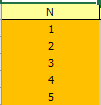 ВАЖНО! При наличии нумерации в этом столбце в таком количестве прогрузится 5 строк.Далее, в шаблоне, как и в форме, есть несколько столбцов которые ЗАПОЛНЯТЬ НЕ НУЖНО (помечены серым цветом), эти столбцы будут автоматически заполняться, например, наименование организации, принудительно нулевые строки (где согласно шаблону, не должны быть суммы, отличные от нуля):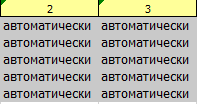 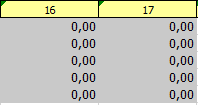 В шаблоне есть три столбца «7_1», «8», «9» - там вставлены справочники, полный список записей которых вы можете посмотреть на защищенных вкладках, названных соответственно наименованиям столбцов. (справочники необходимо будет «протягивать» по количеству добавляемых вами строк и выбирать нужное значение)Исключение составляет столбец «7_2» - в этом столбце вы можете сделать любую пометку для себя (точнее, для столбца «7_1»), чтобы потом выбрать или же в самом БАРСе из справочника, или в шаблоне, но позже, если, допустим, вы делаете выгрузку из сторонней программы (допустим, 1С) всех записей по сотрудникам.Формат остальных записей менять ЗАПРЕЩЕНО (есть столбцы с текстом, цифровые с одним или двумя знаками после запятой)Столбец «6» (СНИЛСы) заполняется БЕЗ пробелов и дефизов, в БАРСе будет отображаться в формате «xxx-xxx-xxx xx». ОБЯЗАТЕЛЬНО 11 цифр!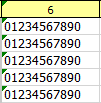 ВНИМАНИЕ! Никакая из обработок НЕ БУДЕТ УДАЛЯТЬ внесенные вами ранее или добавленные обработками строки. Функцией загрузки из Excel можно будет пользоваться НЕОГРАНИЧЕНОЕ число раз.